_____________________________________________________________________Линия сгиба 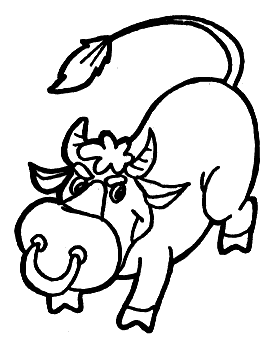 Встретилёжикабычокилизнулеговбочок. Инструкция №1: «Найди и зачеркни все буквы «Ч»».Инструкция №2: «Соедини близко стоящие буквы «Ч» между собой, что получилось?»Инструкция №3: «Прочитай буквы. Соедини эти буквы в слово»Инструкция №4: «Найди слово «БЫЧОК», в ряду букв. Отдели его от остальных черточками». Инструкция №5: «Посмотри на остальные буквы, раздели их на слова и прочитай что получилось».Н44Н4УЧ4Н4Ч4Н4ННН4Н44НЧ4ННЧ4НУ4НЧЧЧУУ4ЧЧЧ4ЧН4У4НЧУННН4Ч4ЧУЧ4Н4Н4ЧЧЧ4УУЧЧЧ4Ч4У444ЧНЧНН44Н4Н4Н4НННЧЧЧ4У44Н44ННН44Н4Н4Н44Ч4У4У4У4ННН4У44Ч4Ч4Н44Н4Н4ЧНЧУУЧУЧ4У4Н4УН4ЧУЧНУЧУЧН4Н4Н4Н4ЧЧЧУНУЧУУНУЧУЧУННУЧ4У4УНН4УЧ4Ч444НЧУНУ4НУННЧЧУУНУНУ4УНУ4УНУЧУЧ4ННУНУНУ4НУУ4Ч4ЧН4НУН4НННУН4НУ44УН